Publicado en Marbella el 28/08/2015 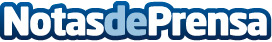 Premier de cine en la playa, Marbella y Atrapa la banderaTras la premier de Madrid, llega a tierras andaluzas, concretamente a la playa de La Bajadilla en Marbella, el estreno en primicia de la película “Atrapa la bandera”. Celebrada en un espacio con capacidad cercana a las 200 personas, donde se instala todo el equipamiento necesario, tal cual estuviéramos en cualquier sala de un cine, adecuando el espacio con una instalación de audio y vídeo para poder disfrutar del mejor rendimiento en la proyecciónDatos de contacto:ComunicaciónCinematografía Pereira914667983Nota de prensa publicada en: https://www.notasdeprensa.es/premier-de-cine-en-la-playa-marbella-y-atrapa_1 Categorias: Nacional Imágen y sonido Cine Eventos http://www.notasdeprensa.es